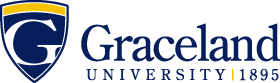 2021-2022Bachelor of Science in Nursing (B.S.N.) Degree – Nursing major (18 month program)Name:        ID:      Bachelor of Science in Nursing (B.S.N.) Degree – Nursing major (18 month program)Name:        ID:      Bachelor of Science in Nursing (B.S.N.) Degree – Nursing major (18 month program)Name:        ID:      Bachelor of Science in Nursing (B.S.N.) Degree – Nursing major (18 month program)Name:        ID:      Bachelor of Science in Nursing (B.S.N.) Degree – Nursing major (18 month program)Name:        ID:      Bachelor of Science in Nursing (B.S.N.) Degree – Nursing major (18 month program)Name:        ID:      Bachelor of Science in Nursing (B.S.N.) Degree – Nursing major (18 month program)Name:        ID:      Bachelor of Science in Nursing (B.S.N.) Degree – Nursing major (18 month program)Name:        ID:      Courses in BOLD are required by this majorCourses in regular type are to fulfill essential education requirements and DO NOT have to be taken the specific semester stated.Courses in ITALIC are strongly recommendedALSO REQUIRED FOR GRADUATION120 credit hours39 Upper division credits2.75 GPA (2.75 of all college work or pre-req course GPA of 2.75)Completion of all major & essential education requirementsMust have completed 61 hours prior to applying to School of Nursing+denotes courses offered only every other yearBachelor of Science in Nursing (B.S.N.) Degree – Nursing major (18 month program)Name:        ID:      Bachelor of Science in Nursing (B.S.N.) Degree – Nursing major (18 month program)Name:        ID:      Bachelor of Science in Nursing (B.S.N.) Degree – Nursing major (18 month program)Name:        ID:      Bachelor of Science in Nursing (B.S.N.) Degree – Nursing major (18 month program)Name:        ID:      Bachelor of Science in Nursing (B.S.N.) Degree – Nursing major (18 month program)Name:        ID:      Bachelor of Science in Nursing (B.S.N.) Degree – Nursing major (18 month program)Name:        ID:      Bachelor of Science in Nursing (B.S.N.) Degree – Nursing major (18 month program)Name:        ID:      Bachelor of Science in Nursing (B.S.N.) Degree – Nursing major (18 month program)Name:        ID:      Courses in BOLD are required by this majorCourses in regular type are to fulfill essential education requirements and DO NOT have to be taken the specific semester stated.Courses in ITALIC are strongly recommendedALSO REQUIRED FOR GRADUATION120 credit hours39 Upper division credits2.75 GPA (2.75 of all college work or pre-req course GPA of 2.75)Completion of all major & essential education requirementsMust have completed 61 hours prior to applying to School of Nursing+denotes courses offered only every other yearFirst Year FallLearning OutcomeSem HoursDate MetFirst Year SpringLearning OutcomeSem HoursDate MetCourses in BOLD are required by this majorCourses in regular type are to fulfill essential education requirements and DO NOT have to be taken the specific semester stated.Courses in ITALIC are strongly recommendedALSO REQUIRED FOR GRADUATION120 credit hours39 Upper division credits2.75 GPA (2.75 of all college work or pre-req course GPA of 2.75)Completion of all major & essential education requirementsMust have completed 61 hours prior to applying to School of Nursing+denotes courses offered only every other yearCHEM1330  Gen Org. BiochemistrySCI3HLTH2560 NutritionSCI3Courses in BOLD are required by this majorCourses in regular type are to fulfill essential education requirements and DO NOT have to be taken the specific semester stated.Courses in ITALIC are strongly recommendedALSO REQUIRED FOR GRADUATION120 credit hours39 Upper division credits2.75 GPA (2.75 of all college work or pre-req course GPA of 2.75)Completion of all major & essential education requirementsMust have completed 61 hours prior to applying to School of Nursing+denotes courses offered only every other yearENGL1100 Discourse ICOM3ENGL2100 Discourse IICOM3Courses in BOLD are required by this majorCourses in regular type are to fulfill essential education requirements and DO NOT have to be taken the specific semester stated.Courses in ITALIC are strongly recommendedALSO REQUIRED FOR GRADUATION120 credit hours39 Upper division credits2.75 GPA (2.75 of all college work or pre-req course GPA of 2.75)Completion of all major & essential education requirementsMust have completed 61 hours prior to applying to School of Nursing+denotes courses offered only every other yearENGL1100 Discourse ICOM3BIOL2100 Fund of Cell Bio & Genetics 4Courses in BOLD are required by this majorCourses in regular type are to fulfill essential education requirements and DO NOT have to be taken the specific semester stated.Courses in ITALIC are strongly recommendedALSO REQUIRED FOR GRADUATION120 credit hours39 Upper division credits2.75 GPA (2.75 of all college work or pre-req course GPA of 2.75)Completion of all major & essential education requirementsMust have completed 61 hours prior to applying to School of Nursing+denotes courses offered only every other yearSOCI1300 Intro to SociologySOC3MATH1280 College AlgebraMAT3Courses in BOLD are required by this majorCourses in regular type are to fulfill essential education requirements and DO NOT have to be taken the specific semester stated.Courses in ITALIC are strongly recommendedALSO REQUIRED FOR GRADUATION120 credit hours39 Upper division credits2.75 GPA (2.75 of all college work or pre-req course GPA of 2.75)Completion of all major & essential education requirementsMust have completed 61 hours prior to applying to School of Nursing+denotes courses offered only every other yearMATH1380 Intro to Stats MAT3PHIL2440 Social Dimensions of Equality****HUM3Courses in BOLD are required by this majorCourses in regular type are to fulfill essential education requirements and DO NOT have to be taken the specific semester stated.Courses in ITALIC are strongly recommendedALSO REQUIRED FOR GRADUATION120 credit hours39 Upper division credits2.75 GPA (2.75 of all college work or pre-req course GPA of 2.75)Completion of all major & essential education requirementsMust have completed 61 hours prior to applying to School of Nursing+denotes courses offered only every other yearINTD1100 Critical Thinking in Arts & Sciences23Courses in BOLD are required by this majorCourses in regular type are to fulfill essential education requirements and DO NOT have to be taken the specific semester stated.Courses in ITALIC are strongly recommendedALSO REQUIRED FOR GRADUATION120 credit hours39 Upper division credits2.75 GPA (2.75 of all college work or pre-req course GPA of 2.75)Completion of all major & essential education requirementsMust have completed 61 hours prior to applying to School of Nursing+denotes courses offered only every other yearINTD1100 Critical Thinking in Arts & Sciences23Courses in BOLD are required by this majorCourses in regular type are to fulfill essential education requirements and DO NOT have to be taken the specific semester stated.Courses in ITALIC are strongly recommendedALSO REQUIRED FOR GRADUATION120 credit hours39 Upper division credits2.75 GPA (2.75 of all college work or pre-req course GPA of 2.75)Completion of all major & essential education requirementsMust have completed 61 hours prior to applying to School of Nursing+denotes courses offered only every other yearTotal Hours15Total Hours16Courses in BOLD are required by this majorCourses in regular type are to fulfill essential education requirements and DO NOT have to be taken the specific semester stated.Courses in ITALIC are strongly recommendedALSO REQUIRED FOR GRADUATION120 credit hours39 Upper division credits2.75 GPA (2.75 of all college work or pre-req course GPA of 2.75)Completion of all major & essential education requirementsMust have completed 61 hours prior to applying to School of Nursing+denotes courses offered only every other yearNotes: Nursing students need 61 hours to be considered for acceptance.  Notes: Nursing students need 61 hours to be considered for acceptance.  Notes: Nursing students need 61 hours to be considered for acceptance.  Notes: Nursing students need 61 hours to be considered for acceptance.  Notes: Nursing students need 61 hours to be considered for acceptance.  Notes: Nursing students need 61 hours to be considered for acceptance.  Notes: Nursing students need 61 hours to be considered for acceptance.  Notes: Nursing students need 61 hours to be considered for acceptance.  Courses in BOLD are required by this majorCourses in regular type are to fulfill essential education requirements and DO NOT have to be taken the specific semester stated.Courses in ITALIC are strongly recommendedALSO REQUIRED FOR GRADUATION120 credit hours39 Upper division credits2.75 GPA (2.75 of all college work or pre-req course GPA of 2.75)Completion of all major & essential education requirementsMust have completed 61 hours prior to applying to School of Nursing+denotes courses offered only every other yearSecond Year FallLearning OutcomeSemHoursDate MetSecond Year SpringLearning OutcomeSem HoursDate MetCourses in BOLD are required by this majorCourses in regular type are to fulfill essential education requirements and DO NOT have to be taken the specific semester stated.Courses in ITALIC are strongly recommendedALSO REQUIRED FOR GRADUATION120 credit hours39 Upper division credits2.75 GPA (2.75 of all college work or pre-req course GPA of 2.75)Completion of all major & essential education requirementsMust have completed 61 hours prior to applying to School of Nursing+denotes courses offered only every other yearBIOL3420 Human Anatomy /lab**4BIOL3440 Human Phys. /lab4Courses in BOLD are required by this majorCourses in regular type are to fulfill essential education requirements and DO NOT have to be taken the specific semester stated.Courses in ITALIC are strongly recommendedALSO REQUIRED FOR GRADUATION120 credit hours39 Upper division credits2.75 GPA (2.75 of all college work or pre-req course GPA of 2.75)Completion of all major & essential education requirementsMust have completed 61 hours prior to applying to School of Nursing+denotes courses offered only every other yearPSYC1300 Introductory PsychSOC3Humanities      HUM3Courses in BOLD are required by this majorCourses in regular type are to fulfill essential education requirements and DO NOT have to be taken the specific semester stated.Courses in ITALIC are strongly recommendedALSO REQUIRED FOR GRADUATION120 credit hours39 Upper division credits2.75 GPA (2.75 of all college work or pre-req course GPA of 2.75)Completion of all major & essential education requirementsMust have completed 61 hours prior to applying to School of Nursing+denotes courses offered only every other yearATHT2500 Medical Terminology (online)2PSYC2250 Dev. PsychSOC3Courses in BOLD are required by this majorCourses in regular type are to fulfill essential education requirements and DO NOT have to be taken the specific semester stated.Courses in ITALIC are strongly recommendedALSO REQUIRED FOR GRADUATION120 credit hours39 Upper division credits2.75 GPA (2.75 of all college work or pre-req course GPA of 2.75)Completion of all major & essential education requirementsMust have completed 61 hours prior to applying to School of Nursing+denotes courses offered only every other yearHumanitiesHUM3ENGL3100 Discourse IIICOM3Courses in BOLD are required by this majorCourses in regular type are to fulfill essential education requirements and DO NOT have to be taken the specific semester stated.Courses in ITALIC are strongly recommendedALSO REQUIRED FOR GRADUATION120 credit hours39 Upper division credits2.75 GPA (2.75 of all college work or pre-req course GPA of 2.75)Completion of all major & essential education requirementsMust have completed 61 hours prior to applying to School of Nursing+denotes courses offered only every other yearBIOL2360 Microbiology**4Elective 1Courses in BOLD are required by this majorCourses in regular type are to fulfill essential education requirements and DO NOT have to be taken the specific semester stated.Courses in ITALIC are strongly recommendedALSO REQUIRED FOR GRADUATION120 credit hours39 Upper division credits2.75 GPA (2.75 of all college work or pre-req course GPA of 2.75)Completion of all major & essential education requirementsMust have completed 61 hours prior to applying to School of Nursing+denotes courses offered only every other yearCourses in BOLD are required by this majorCourses in regular type are to fulfill essential education requirements and DO NOT have to be taken the specific semester stated.Courses in ITALIC are strongly recommendedALSO REQUIRED FOR GRADUATION120 credit hours39 Upper division credits2.75 GPA (2.75 of all college work or pre-req course GPA of 2.75)Completion of all major & essential education requirementsMust have completed 61 hours prior to applying to School of Nursing+denotes courses offered only every other yearTotal Hours16Total Hours14Courses in BOLD are required by this majorCourses in regular type are to fulfill essential education requirements and DO NOT have to be taken the specific semester stated.Courses in ITALIC are strongly recommendedALSO REQUIRED FOR GRADUATION120 credit hours39 Upper division credits2.75 GPA (2.75 of all college work or pre-req course GPA of 2.75)Completion of all major & essential education requirementsMust have completed 61 hours prior to applying to School of Nursing+denotes courses offered only every other yearNotes: Admission to Nursing Program Required.  Summer: Independence Campus NURS2420 Introduction to Nursing 3 sh, NURS2460 Health Assessment w/lab 4 sh, NURS2470 Informatics w/lab 2 sh	Notes: Admission to Nursing Program Required.  Summer: Independence Campus NURS2420 Introduction to Nursing 3 sh, NURS2460 Health Assessment w/lab 4 sh, NURS2470 Informatics w/lab 2 sh	Notes: Admission to Nursing Program Required.  Summer: Independence Campus NURS2420 Introduction to Nursing 3 sh, NURS2460 Health Assessment w/lab 4 sh, NURS2470 Informatics w/lab 2 sh	Notes: Admission to Nursing Program Required.  Summer: Independence Campus NURS2420 Introduction to Nursing 3 sh, NURS2460 Health Assessment w/lab 4 sh, NURS2470 Informatics w/lab 2 sh	Notes: Admission to Nursing Program Required.  Summer: Independence Campus NURS2420 Introduction to Nursing 3 sh, NURS2460 Health Assessment w/lab 4 sh, NURS2470 Informatics w/lab 2 sh	Notes: Admission to Nursing Program Required.  Summer: Independence Campus NURS2420 Introduction to Nursing 3 sh, NURS2460 Health Assessment w/lab 4 sh, NURS2470 Informatics w/lab 2 sh	Notes: Admission to Nursing Program Required.  Summer: Independence Campus NURS2420 Introduction to Nursing 3 sh, NURS2460 Health Assessment w/lab 4 sh, NURS2470 Informatics w/lab 2 sh	Notes: Admission to Nursing Program Required.  Summer: Independence Campus NURS2420 Introduction to Nursing 3 sh, NURS2460 Health Assessment w/lab 4 sh, NURS2470 Informatics w/lab 2 sh	Courses in BOLD are required by this majorCourses in regular type are to fulfill essential education requirements and DO NOT have to be taken the specific semester stated.Courses in ITALIC are strongly recommendedALSO REQUIRED FOR GRADUATION120 credit hours39 Upper division credits2.75 GPA (2.75 of all college work or pre-req course GPA of 2.75)Completion of all major & essential education requirementsMust have completed 61 hours prior to applying to School of Nursing+denotes courses offered only every other yearThird Year Fall(check your degree audit!)Learning OutcomeSemHoursDate MetThird Year Spring(apply for graduation!)Learning OutcomeSem HoursDate MetCourses in BOLD are required by this majorCourses in regular type are to fulfill essential education requirements and DO NOT have to be taken the specific semester stated.Courses in ITALIC are strongly recommendedALSO REQUIRED FOR GRADUATION120 credit hours39 Upper division credits2.75 GPA (2.75 of all college work or pre-req course GPA of 2.75)Completion of all major & essential education requirementsMust have completed 61 hours prior to applying to School of Nursing+denotes courses offered only every other yearNURS3440 Pathophysiology 3NURS3250 Adult Health Care I (1st Quarter)4Courses in BOLD are required by this majorCourses in regular type are to fulfill essential education requirements and DO NOT have to be taken the specific semester stated.Courses in ITALIC are strongly recommendedALSO REQUIRED FOR GRADUATION120 credit hours39 Upper division credits2.75 GPA (2.75 of all college work or pre-req course GPA of 2.75)Completion of all major & essential education requirementsMust have completed 61 hours prior to applying to School of Nursing+denotes courses offered only every other yearNURS3451 Pharmacology I 3NURS3260 Adult Health Care II(2nd Quarter)4Courses in BOLD are required by this majorCourses in regular type are to fulfill essential education requirements and DO NOT have to be taken the specific semester stated.Courses in ITALIC are strongly recommendedALSO REQUIRED FOR GRADUATION120 credit hours39 Upper division credits2.75 GPA (2.75 of all college work or pre-req course GPA of 2.75)Completion of all major & essential education requirementsMust have completed 61 hours prior to applying to School of Nursing+denotes courses offered only every other yearNURS3120 Fund. Of Health Care w/lab & clinical 4NURS4340 Community Health Care3.5Courses in BOLD are required by this majorCourses in regular type are to fulfill essential education requirements and DO NOT have to be taken the specific semester stated.Courses in ITALIC are strongly recommendedALSO REQUIRED FOR GRADUATION120 credit hours39 Upper division credits2.75 GPA (2.75 of all college work or pre-req course GPA of 2.75)Completion of all major & essential education requirementsMust have completed 61 hours prior to applying to School of Nursing+denotes courses offered only every other yearNURS3270 Psychosocial Aspects of Client Care4NURS3160 Evidence Based Practice2Courses in BOLD are required by this majorCourses in regular type are to fulfill essential education requirements and DO NOT have to be taken the specific semester stated.Courses in ITALIC are strongly recommendedALSO REQUIRED FOR GRADUATION120 credit hours39 Upper division credits2.75 GPA (2.75 of all college work or pre-req course GPA of 2.75)Completion of all major & essential education requirementsMust have completed 61 hours prior to applying to School of Nursing+denotes courses offered only every other yearNURS3452 Pharmacology II 2Courses in BOLD are required by this majorCourses in regular type are to fulfill essential education requirements and DO NOT have to be taken the specific semester stated.Courses in ITALIC are strongly recommendedALSO REQUIRED FOR GRADUATION120 credit hours39 Upper division credits2.75 GPA (2.75 of all college work or pre-req course GPA of 2.75)Completion of all major & essential education requirementsMust have completed 61 hours prior to applying to School of Nursing+denotes courses offered only every other yearTotal Hours14Total Hours15.5Courses in BOLD are required by this majorCourses in regular type are to fulfill essential education requirements and DO NOT have to be taken the specific semester stated.Courses in ITALIC are strongly recommendedALSO REQUIRED FOR GRADUATION120 credit hours39 Upper division credits2.75 GPA (2.75 of all college work or pre-req course GPA of 2.75)Completion of all major & essential education requirementsMust have completed 61 hours prior to applying to School of Nursing+denotes courses offered only every other yearSUMMER:  NURS4480 Trends & Issues 2sh, NURS4230 Care of Mother & Child 4 sh, NURS4160 Manager of Patient Care 3 shSUMMER:  NURS4480 Trends & Issues 2sh, NURS4230 Care of Mother & Child 4 sh, NURS4160 Manager of Patient Care 3 shSUMMER:  NURS4480 Trends & Issues 2sh, NURS4230 Care of Mother & Child 4 sh, NURS4160 Manager of Patient Care 3 shSUMMER:  NURS4480 Trends & Issues 2sh, NURS4230 Care of Mother & Child 4 sh, NURS4160 Manager of Patient Care 3 shSUMMER:  NURS4480 Trends & Issues 2sh, NURS4230 Care of Mother & Child 4 sh, NURS4160 Manager of Patient Care 3 shSUMMER:  NURS4480 Trends & Issues 2sh, NURS4230 Care of Mother & Child 4 sh, NURS4160 Manager of Patient Care 3 shSUMMER:  NURS4480 Trends & Issues 2sh, NURS4230 Care of Mother & Child 4 sh, NURS4160 Manager of Patient Care 3 shSUMMER:  NURS4480 Trends & Issues 2sh, NURS4230 Care of Mother & Child 4 sh, NURS4160 Manager of Patient Care 3 shCourses in BOLD are required by this majorCourses in regular type are to fulfill essential education requirements and DO NOT have to be taken the specific semester stated.Courses in ITALIC are strongly recommendedALSO REQUIRED FOR GRADUATION120 credit hours39 Upper division credits2.75 GPA (2.75 of all college work or pre-req course GPA of 2.75)Completion of all major & essential education requirementsMust have completed 61 hours prior to applying to School of Nursing+denotes courses offered only every other yearNotes: May Term: Optional International ExperiencesNotes: May Term: Optional International ExperiencesNotes: May Term: Optional International ExperiencesNotes: May Term: Optional International ExperiencesNotes: May Term: Optional International ExperiencesNotes: May Term: Optional International ExperiencesNotes: May Term: Optional International ExperiencesNotes: May Term: Optional International ExperiencesCourses in BOLD are required by this majorCourses in regular type are to fulfill essential education requirements and DO NOT have to be taken the specific semester stated.Courses in ITALIC are strongly recommendedALSO REQUIRED FOR GRADUATION120 credit hours39 Upper division credits2.75 GPA (2.75 of all college work or pre-req course GPA of 2.75)Completion of all major & essential education requirementsMust have completed 61 hours prior to applying to School of Nursing+denotes courses offered only every other yearFourth Year FallLearning OutcomeSemHoursDate MetFourth Year SpringLearning OutcomeSem HoursDate MetCourses in BOLD are required by this majorCourses in regular type are to fulfill essential education requirements and DO NOT have to be taken the specific semester stated.Courses in ITALIC are strongly recommendedALSO REQUIRED FOR GRADUATION120 credit hours39 Upper division credits2.75 GPA (2.75 of all college work or pre-req course GPA of 2.75)Completion of all major & essential education requirementsMust have completed 61 hours prior to applying to School of Nursing+denotes courses offered only every other yearNURS4260 Critical Care Nursing4Courses in BOLD are required by this majorCourses in regular type are to fulfill essential education requirements and DO NOT have to be taken the specific semester stated.Courses in ITALIC are strongly recommendedALSO REQUIRED FOR GRADUATION120 credit hours39 Upper division credits2.75 GPA (2.75 of all college work or pre-req course GPA of 2.75)Completion of all major & essential education requirementsMust have completed 61 hours prior to applying to School of Nursing+denotes courses offered only every other yearNURS4390 Capstone Practicum8Courses in BOLD are required by this majorCourses in regular type are to fulfill essential education requirements and DO NOT have to be taken the specific semester stated.Courses in ITALIC are strongly recommendedALSO REQUIRED FOR GRADUATION120 credit hours39 Upper division credits2.75 GPA (2.75 of all college work or pre-req course GPA of 2.75)Completion of all major & essential education requirementsMust have completed 61 hours prior to applying to School of Nursing+denotes courses offered only every other yearCourses in BOLD are required by this majorCourses in regular type are to fulfill essential education requirements and DO NOT have to be taken the specific semester stated.Courses in ITALIC are strongly recommendedALSO REQUIRED FOR GRADUATION120 credit hours39 Upper division credits2.75 GPA (2.75 of all college work or pre-req course GPA of 2.75)Completion of all major & essential education requirementsMust have completed 61 hours prior to applying to School of Nursing+denotes courses offered only every other yearTotal Hours12Total HoursCourses in BOLD are required by this majorCourses in regular type are to fulfill essential education requirements and DO NOT have to be taken the specific semester stated.Courses in ITALIC are strongly recommendedALSO REQUIRED FOR GRADUATION120 credit hours39 Upper division credits2.75 GPA (2.75 of all college work or pre-req course GPA of 2.75)Completion of all major & essential education requirementsMust have completed 61 hours prior to applying to School of Nursing+denotes courses offered only every other yearNotes: Learning Outcome (LO) goals fall under Alternative Essential Education for Nursing students.  If Nursing student changes their major, Learning Outcome (LO) goals does not apply.  Please see your Academic Advisor immediately.Notes: Learning Outcome (LO) goals fall under Alternative Essential Education for Nursing students.  If Nursing student changes their major, Learning Outcome (LO) goals does not apply.  Please see your Academic Advisor immediately.Notes: Learning Outcome (LO) goals fall under Alternative Essential Education for Nursing students.  If Nursing student changes their major, Learning Outcome (LO) goals does not apply.  Please see your Academic Advisor immediately.Notes: Learning Outcome (LO) goals fall under Alternative Essential Education for Nursing students.  If Nursing student changes their major, Learning Outcome (LO) goals does not apply.  Please see your Academic Advisor immediately.Notes: Learning Outcome (LO) goals fall under Alternative Essential Education for Nursing students.  If Nursing student changes their major, Learning Outcome (LO) goals does not apply.  Please see your Academic Advisor immediately.Notes: Learning Outcome (LO) goals fall under Alternative Essential Education for Nursing students.  If Nursing student changes their major, Learning Outcome (LO) goals does not apply.  Please see your Academic Advisor immediately.Notes: Learning Outcome (LO) goals fall under Alternative Essential Education for Nursing students.  If Nursing student changes their major, Learning Outcome (LO) goals does not apply.  Please see your Academic Advisor immediately.Notes: Learning Outcome (LO) goals fall under Alternative Essential Education for Nursing students.  If Nursing student changes their major, Learning Outcome (LO) goals does not apply.  Please see your Academic Advisor immediately.Courses in BOLD are required by this majorCourses in regular type are to fulfill essential education requirements and DO NOT have to be taken the specific semester stated.Courses in ITALIC are strongly recommendedALSO REQUIRED FOR GRADUATION120 credit hours39 Upper division credits2.75 GPA (2.75 of all college work or pre-req course GPA of 2.75)Completion of all major & essential education requirementsMust have completed 61 hours prior to applying to School of Nursing+denotes courses offered only every other year* MATH1280 is preferred or one of: MATH1330, MATH1350 or MATH1510** BIOl1400 or BIOL2100 or PHED1240 is prerequisite for BIOL3420 and CHEM1330 or BIOL2100 is prerequisite for BIOL2360****One of the following courses is required: PHIL1100, PHIL2420, or PHIL2440 (offered regularly); or PHIL2300, PHIL3100, PHIL1120, or PHIL2520 (not offered regularly). Other philosophy courses need to be approved on an individual basis.NOTE:  Nursing majors need CPR through the American Heart Association. Students who need the course will have the opportunity to take it in the summer as they enter the professional portion of the major. The 4 semesters of supporting coursework and Alternative Essential Education courses total 60-63 sh. Students are responsible for meeting the 61 sh required. DISCLAIMER:  These plans are to be used as guides only and are subject to changes in curriculum requirements. Refer to your Graceland Catalog for complete and accurate information. Some courses listed on the plans may have prerequisites that have not been stated. The student has the ultimate responsibility for scheduling and meeting the graduation requirements.* MATH1280 is preferred or one of: MATH1330, MATH1350 or MATH1510** BIOl1400 or BIOL2100 or PHED1240 is prerequisite for BIOL3420 and CHEM1330 or BIOL2100 is prerequisite for BIOL2360****One of the following courses is required: PHIL1100, PHIL2420, or PHIL2440 (offered regularly); or PHIL2300, PHIL3100, PHIL1120, or PHIL2520 (not offered regularly). Other philosophy courses need to be approved on an individual basis.NOTE:  Nursing majors need CPR through the American Heart Association. Students who need the course will have the opportunity to take it in the summer as they enter the professional portion of the major. The 4 semesters of supporting coursework and Alternative Essential Education courses total 60-63 sh. Students are responsible for meeting the 61 sh required. DISCLAIMER:  These plans are to be used as guides only and are subject to changes in curriculum requirements. Refer to your Graceland Catalog for complete and accurate information. Some courses listed on the plans may have prerequisites that have not been stated. The student has the ultimate responsibility for scheduling and meeting the graduation requirements.* MATH1280 is preferred or one of: MATH1330, MATH1350 or MATH1510** BIOl1400 or BIOL2100 or PHED1240 is prerequisite for BIOL3420 and CHEM1330 or BIOL2100 is prerequisite for BIOL2360****One of the following courses is required: PHIL1100, PHIL2420, or PHIL2440 (offered regularly); or PHIL2300, PHIL3100, PHIL1120, or PHIL2520 (not offered regularly). Other philosophy courses need to be approved on an individual basis.NOTE:  Nursing majors need CPR through the American Heart Association. Students who need the course will have the opportunity to take it in the summer as they enter the professional portion of the major. The 4 semesters of supporting coursework and Alternative Essential Education courses total 60-63 sh. Students are responsible for meeting the 61 sh required. DISCLAIMER:  These plans are to be used as guides only and are subject to changes in curriculum requirements. Refer to your Graceland Catalog for complete and accurate information. Some courses listed on the plans may have prerequisites that have not been stated. The student has the ultimate responsibility for scheduling and meeting the graduation requirements.* MATH1280 is preferred or one of: MATH1330, MATH1350 or MATH1510** BIOl1400 or BIOL2100 or PHED1240 is prerequisite for BIOL3420 and CHEM1330 or BIOL2100 is prerequisite for BIOL2360****One of the following courses is required: PHIL1100, PHIL2420, or PHIL2440 (offered regularly); or PHIL2300, PHIL3100, PHIL1120, or PHIL2520 (not offered regularly). Other philosophy courses need to be approved on an individual basis.NOTE:  Nursing majors need CPR through the American Heart Association. Students who need the course will have the opportunity to take it in the summer as they enter the professional portion of the major. The 4 semesters of supporting coursework and Alternative Essential Education courses total 60-63 sh. Students are responsible for meeting the 61 sh required. DISCLAIMER:  These plans are to be used as guides only and are subject to changes in curriculum requirements. Refer to your Graceland Catalog for complete and accurate information. Some courses listed on the plans may have prerequisites that have not been stated. The student has the ultimate responsibility for scheduling and meeting the graduation requirements.* MATH1280 is preferred or one of: MATH1330, MATH1350 or MATH1510** BIOl1400 or BIOL2100 or PHED1240 is prerequisite for BIOL3420 and CHEM1330 or BIOL2100 is prerequisite for BIOL2360****One of the following courses is required: PHIL1100, PHIL2420, or PHIL2440 (offered regularly); or PHIL2300, PHIL3100, PHIL1120, or PHIL2520 (not offered regularly). Other philosophy courses need to be approved on an individual basis.NOTE:  Nursing majors need CPR through the American Heart Association. Students who need the course will have the opportunity to take it in the summer as they enter the professional portion of the major. The 4 semesters of supporting coursework and Alternative Essential Education courses total 60-63 sh. Students are responsible for meeting the 61 sh required. DISCLAIMER:  These plans are to be used as guides only and are subject to changes in curriculum requirements. Refer to your Graceland Catalog for complete and accurate information. Some courses listed on the plans may have prerequisites that have not been stated. The student has the ultimate responsibility for scheduling and meeting the graduation requirements.* MATH1280 is preferred or one of: MATH1330, MATH1350 or MATH1510** BIOl1400 or BIOL2100 or PHED1240 is prerequisite for BIOL3420 and CHEM1330 or BIOL2100 is prerequisite for BIOL2360****One of the following courses is required: PHIL1100, PHIL2420, or PHIL2440 (offered regularly); or PHIL2300, PHIL3100, PHIL1120, or PHIL2520 (not offered regularly). Other philosophy courses need to be approved on an individual basis.NOTE:  Nursing majors need CPR through the American Heart Association. Students who need the course will have the opportunity to take it in the summer as they enter the professional portion of the major. The 4 semesters of supporting coursework and Alternative Essential Education courses total 60-63 sh. Students are responsible for meeting the 61 sh required. DISCLAIMER:  These plans are to be used as guides only and are subject to changes in curriculum requirements. Refer to your Graceland Catalog for complete and accurate information. Some courses listed on the plans may have prerequisites that have not been stated. The student has the ultimate responsibility for scheduling and meeting the graduation requirements.* MATH1280 is preferred or one of: MATH1330, MATH1350 or MATH1510** BIOl1400 or BIOL2100 or PHED1240 is prerequisite for BIOL3420 and CHEM1330 or BIOL2100 is prerequisite for BIOL2360****One of the following courses is required: PHIL1100, PHIL2420, or PHIL2440 (offered regularly); or PHIL2300, PHIL3100, PHIL1120, or PHIL2520 (not offered regularly). Other philosophy courses need to be approved on an individual basis.NOTE:  Nursing majors need CPR through the American Heart Association. Students who need the course will have the opportunity to take it in the summer as they enter the professional portion of the major. The 4 semesters of supporting coursework and Alternative Essential Education courses total 60-63 sh. Students are responsible for meeting the 61 sh required. DISCLAIMER:  These plans are to be used as guides only and are subject to changes in curriculum requirements. Refer to your Graceland Catalog for complete and accurate information. Some courses listed on the plans may have prerequisites that have not been stated. The student has the ultimate responsibility for scheduling and meeting the graduation requirements.* MATH1280 is preferred or one of: MATH1330, MATH1350 or MATH1510** BIOl1400 or BIOL2100 or PHED1240 is prerequisite for BIOL3420 and CHEM1330 or BIOL2100 is prerequisite for BIOL2360****One of the following courses is required: PHIL1100, PHIL2420, or PHIL2440 (offered regularly); or PHIL2300, PHIL3100, PHIL1120, or PHIL2520 (not offered regularly). Other philosophy courses need to be approved on an individual basis.NOTE:  Nursing majors need CPR through the American Heart Association. Students who need the course will have the opportunity to take it in the summer as they enter the professional portion of the major. The 4 semesters of supporting coursework and Alternative Essential Education courses total 60-63 sh. Students are responsible for meeting the 61 sh required. DISCLAIMER:  These plans are to be used as guides only and are subject to changes in curriculum requirements. Refer to your Graceland Catalog for complete and accurate information. Some courses listed on the plans may have prerequisites that have not been stated. The student has the ultimate responsibility for scheduling and meeting the graduation requirements.Updated:4/26/2021* MATH1280 is preferred or one of: MATH1330, MATH1350 or MATH1510** BIOl1400 or BIOL2100 or PHED1240 is prerequisite for BIOL3420 and CHEM1330 or BIOL2100 is prerequisite for BIOL2360****One of the following courses is required: PHIL1100, PHIL2420, or PHIL2440 (offered regularly); or PHIL2300, PHIL3100, PHIL1120, or PHIL2520 (not offered regularly). Other philosophy courses need to be approved on an individual basis.NOTE:  Nursing majors need CPR through the American Heart Association. Students who need the course will have the opportunity to take it in the summer as they enter the professional portion of the major. The 4 semesters of supporting coursework and Alternative Essential Education courses total 60-63 sh. Students are responsible for meeting the 61 sh required. DISCLAIMER:  These plans are to be used as guides only and are subject to changes in curriculum requirements. Refer to your Graceland Catalog for complete and accurate information. Some courses listed on the plans may have prerequisites that have not been stated. The student has the ultimate responsibility for scheduling and meeting the graduation requirements.* MATH1280 is preferred or one of: MATH1330, MATH1350 or MATH1510** BIOl1400 or BIOL2100 or PHED1240 is prerequisite for BIOL3420 and CHEM1330 or BIOL2100 is prerequisite for BIOL2360****One of the following courses is required: PHIL1100, PHIL2420, or PHIL2440 (offered regularly); or PHIL2300, PHIL3100, PHIL1120, or PHIL2520 (not offered regularly). Other philosophy courses need to be approved on an individual basis.NOTE:  Nursing majors need CPR through the American Heart Association. Students who need the course will have the opportunity to take it in the summer as they enter the professional portion of the major. The 4 semesters of supporting coursework and Alternative Essential Education courses total 60-63 sh. Students are responsible for meeting the 61 sh required. DISCLAIMER:  These plans are to be used as guides only and are subject to changes in curriculum requirements. Refer to your Graceland Catalog for complete and accurate information. Some courses listed on the plans may have prerequisites that have not been stated. The student has the ultimate responsibility for scheduling and meeting the graduation requirements.* MATH1280 is preferred or one of: MATH1330, MATH1350 or MATH1510** BIOl1400 or BIOL2100 or PHED1240 is prerequisite for BIOL3420 and CHEM1330 or BIOL2100 is prerequisite for BIOL2360****One of the following courses is required: PHIL1100, PHIL2420, or PHIL2440 (offered regularly); or PHIL2300, PHIL3100, PHIL1120, or PHIL2520 (not offered regularly). Other philosophy courses need to be approved on an individual basis.NOTE:  Nursing majors need CPR through the American Heart Association. Students who need the course will have the opportunity to take it in the summer as they enter the professional portion of the major. The 4 semesters of supporting coursework and Alternative Essential Education courses total 60-63 sh. Students are responsible for meeting the 61 sh required. DISCLAIMER:  These plans are to be used as guides only and are subject to changes in curriculum requirements. Refer to your Graceland Catalog for complete and accurate information. Some courses listed on the plans may have prerequisites that have not been stated. The student has the ultimate responsibility for scheduling and meeting the graduation requirements.* MATH1280 is preferred or one of: MATH1330, MATH1350 or MATH1510** BIOl1400 or BIOL2100 or PHED1240 is prerequisite for BIOL3420 and CHEM1330 or BIOL2100 is prerequisite for BIOL2360****One of the following courses is required: PHIL1100, PHIL2420, or PHIL2440 (offered regularly); or PHIL2300, PHIL3100, PHIL1120, or PHIL2520 (not offered regularly). Other philosophy courses need to be approved on an individual basis.NOTE:  Nursing majors need CPR through the American Heart Association. Students who need the course will have the opportunity to take it in the summer as they enter the professional portion of the major. The 4 semesters of supporting coursework and Alternative Essential Education courses total 60-63 sh. Students are responsible for meeting the 61 sh required. DISCLAIMER:  These plans are to be used as guides only and are subject to changes in curriculum requirements. Refer to your Graceland Catalog for complete and accurate information. Some courses listed on the plans may have prerequisites that have not been stated. The student has the ultimate responsibility for scheduling and meeting the graduation requirements.* MATH1280 is preferred or one of: MATH1330, MATH1350 or MATH1510** BIOl1400 or BIOL2100 or PHED1240 is prerequisite for BIOL3420 and CHEM1330 or BIOL2100 is prerequisite for BIOL2360****One of the following courses is required: PHIL1100, PHIL2420, or PHIL2440 (offered regularly); or PHIL2300, PHIL3100, PHIL1120, or PHIL2520 (not offered regularly). Other philosophy courses need to be approved on an individual basis.NOTE:  Nursing majors need CPR through the American Heart Association. Students who need the course will have the opportunity to take it in the summer as they enter the professional portion of the major. The 4 semesters of supporting coursework and Alternative Essential Education courses total 60-63 sh. Students are responsible for meeting the 61 sh required. DISCLAIMER:  These plans are to be used as guides only and are subject to changes in curriculum requirements. Refer to your Graceland Catalog for complete and accurate information. Some courses listed on the plans may have prerequisites that have not been stated. The student has the ultimate responsibility for scheduling and meeting the graduation requirements.* MATH1280 is preferred or one of: MATH1330, MATH1350 or MATH1510** BIOl1400 or BIOL2100 or PHED1240 is prerequisite for BIOL3420 and CHEM1330 or BIOL2100 is prerequisite for BIOL2360****One of the following courses is required: PHIL1100, PHIL2420, or PHIL2440 (offered regularly); or PHIL2300, PHIL3100, PHIL1120, or PHIL2520 (not offered regularly). Other philosophy courses need to be approved on an individual basis.NOTE:  Nursing majors need CPR through the American Heart Association. Students who need the course will have the opportunity to take it in the summer as they enter the professional portion of the major. The 4 semesters of supporting coursework and Alternative Essential Education courses total 60-63 sh. Students are responsible for meeting the 61 sh required. DISCLAIMER:  These plans are to be used as guides only and are subject to changes in curriculum requirements. Refer to your Graceland Catalog for complete and accurate information. Some courses listed on the plans may have prerequisites that have not been stated. The student has the ultimate responsibility for scheduling and meeting the graduation requirements.* MATH1280 is preferred or one of: MATH1330, MATH1350 or MATH1510** BIOl1400 or BIOL2100 or PHED1240 is prerequisite for BIOL3420 and CHEM1330 or BIOL2100 is prerequisite for BIOL2360****One of the following courses is required: PHIL1100, PHIL2420, or PHIL2440 (offered regularly); or PHIL2300, PHIL3100, PHIL1120, or PHIL2520 (not offered regularly). Other philosophy courses need to be approved on an individual basis.NOTE:  Nursing majors need CPR through the American Heart Association. Students who need the course will have the opportunity to take it in the summer as they enter the professional portion of the major. The 4 semesters of supporting coursework and Alternative Essential Education courses total 60-63 sh. Students are responsible for meeting the 61 sh required. DISCLAIMER:  These plans are to be used as guides only and are subject to changes in curriculum requirements. Refer to your Graceland Catalog for complete and accurate information. Some courses listed on the plans may have prerequisites that have not been stated. The student has the ultimate responsibility for scheduling and meeting the graduation requirements.* MATH1280 is preferred or one of: MATH1330, MATH1350 or MATH1510** BIOl1400 or BIOL2100 or PHED1240 is prerequisite for BIOL3420 and CHEM1330 or BIOL2100 is prerequisite for BIOL2360****One of the following courses is required: PHIL1100, PHIL2420, or PHIL2440 (offered regularly); or PHIL2300, PHIL3100, PHIL1120, or PHIL2520 (not offered regularly). Other philosophy courses need to be approved on an individual basis.NOTE:  Nursing majors need CPR through the American Heart Association. Students who need the course will have the opportunity to take it in the summer as they enter the professional portion of the major. The 4 semesters of supporting coursework and Alternative Essential Education courses total 60-63 sh. Students are responsible for meeting the 61 sh required. DISCLAIMER:  These plans are to be used as guides only and are subject to changes in curriculum requirements. Refer to your Graceland Catalog for complete and accurate information. Some courses listed on the plans may have prerequisites that have not been stated. The student has the ultimate responsibility for scheduling and meeting the graduation requirements.